 Parish of ………………………….… 
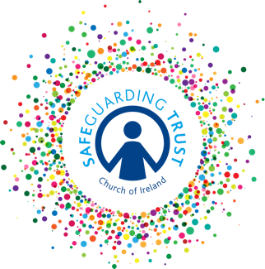 Internal Report Form –for reporting concerns on child welfareName of person                                                                                                        Date of birth:   Address and phone number What is the nature of the concern?  Outline the circumstances in which you became aware of it.If a child has made a disclosure of abuse, state the name of the person he/she spoke to with the date, time and placeIf a child has made a disclosure of abuse, record as precisely as possible what the child actually said.If an adult has expressed concern in relation to the safety of a child, record if he/she is expressing his/her own worries or passing on those from another adult.  Record the concerns and ask him/her to confirm that the details as written are correct. Have possible signs or indicators of harm been identified?                          YES/NOIf yes, please outline below Record the name(s) of the person(s) alleged to have harmed the child. Signed by staff member/volunteer                                                       Date FOR PANEL USE ONLYReport received by Signed                                                                       Date 